О внесении изменений в решение Березовского поселкового Совета депутатов от 23.08.2022 № 21-6 «Об утверждении Положения об оплате труда выборных должностных лиц местного самоуправления, осуществляющих свои полномочия на постоянной основе, лиц, замещающих иные муниципальные должности, и муниципальных служащих поселка Березовка»В целях упорядочения муниципальных нормативных правовых актов, регулирующих вопросы премирования муниципальных служащих администрации поселка Березовка, руководствуясь решением Березовского поселкового Совета депутатов от 25.02.2019 № 37-5 «Об утверждении Положения о поощрении, премировании и выплате материальной помощи муниципальным служащим администрации поселка Березовка», Уставом поселка Березовка Березовского района Красноярского края, Березовский поселковый Совет депутатовРЕШИЛ:Внести в решение Березовского поселкового Совета депутатов от 23.08.2022 № 21-6 «Об утверждении Положения об оплате труда выборных должностных лиц местного самоуправления, осуществляющих свои полномочия на постоянной основе, лиц, замещающих иные муниципальные должности, и муниципальных служащих поселка Березовка» следующие изменения:в приложении:статью 3 дополнить пунктом 5.1 следующего содержания:«5.1 Предельный размер премии выборных должностных лиц и лиц, замещающих иные муниципальные должности, за исключением глав муниципальных образований, в год устанавливается в размере, не превышающем 10 процентов 12-кратного среднемесячного предельного размера денежного вознаграждения и 12-кратного среднемесячного предельного размера ежемесячного денежного поощрения.»;статью 9 дополнить пунктом 9.4 следующего содержания:«9.4. Муниципальным служащим в пределах установленного фонда оплаты труда могут выплачиваться премии и материальная помощь, по решению Главы поселка в соответствии с Положением о поощрении, премировании и выплате материальной помощи муниципальным служащим администрации поселка Березовка», утвержденным решением Березовского поселкового Совета депутатов.»;статьи 11 и 13 исключить.Контроль за исполнением настоящего решения возложить на постоянную комиссию Березовского поселкового Совета депутатов по бюджету, экономическому развитию и муниципальной собственности.Решение вступает в силу в день, следующий за днем официального опубликования в газете «Пригород» и подлежит размещению на официальном сайте администрации поселка Березовка Березовского района Красноярского края www.pgt-berezovka.ru.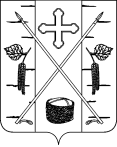 БЕРЕЗОВСКИЙ ПОСЕЛКОВЫЙ СОВЕТ ДЕПУТАТОВРЕШЕНИЕп. Березовка« 24 »     04     2023 г.                                                                                                            № 30-2Председатель Березовскогопоселкового Совета депутатов С.С. СвиридовИсполняющий полномочияГлавы поселка БерезовкаА.А. Кузнецов